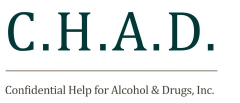 Corporate Compliance Statement:	Confidential Help For Alcohol & Drugs, Inc. places a high priority on adherence to regulatory standards and maintains a well-established Corporate Compliance Program that permeates all sectors of the organization. This program serves to demonstrate the efficacy of Farnham’s compliance initiatives to the Office of the Medicaid Inspector General (OMIG), meeting the necessary requirements.	The primary objective of Confidential Help For Alcohol & Drugs, Inc.’s compliance program is twofold: to identify and prevent instances of fraud, waste, and abuse within the Medicaid program, and to efficiently mobilize provider resources for the swift resolution of compliance issues. Moreover, the program is designed to institute systematic checks and balances, aiming to forestall the recurrence of such issues in the future.	To operationalize these efforts, Confidential Help For Alcohol & Drugs, Inc has instituted a Compliance Personnel Team, comprised of three key individuals:Vicky Church, A.S., Operations Coordinator and Corporate Compliance Officer.Contact information: Vickyc@chadcounseling.org Laurie Logue: Chief Financial OfficerContact information: laurieL@chadcounseling.orgJackie Morrell, BA, CASAC: Clinical DirectorContact information: JackieB@chadcounseling.org